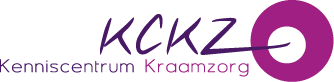 Aanvraagformulier InstellingsaccreditatieInstellingsaccreditatie kan uitsluitend aangevraagd worden indien tweemaal aanbod is opgevoerd via PE-online en hiervoor accreditatie is verleend door Kenniscentrum Kraamzorg.Graag aankruisen indien van toepassing:O	Onze organisatie is geautoriseerd om scholingen in te voeren in PE-Online voor 	het Kwaliteitsregister Kraamverzorgenden.
	De autorisatie is gekoppeld aan e-mailadres:  O	Onze organisatie heeft minimaal twee scholingen ingevoerd in PE-Online voor het 	Kwaliteitsregister Kraamverzorgenden en hiervoor is accreditatie verleend door 	het Kenniscentrum Kraamzorg.Naam organisatie:Naam contactpersoon:Telefoonnummer:E-mailadres:Onze organisatie staat geregistreerd als:O	ZorginstellingO	ScholingsinstellingO	CongresbureauO	Anders nl,Gewenste ingangsdatum van de instellingsaccreditatie*:*Instellingsaccreditatie wordt afgegeven na goedkeuring en betaling van de factuur. Instellingsaccreditatie wordt niet met terugwerkende kracht verleend.Onze organisatie kent de volgende rechtsvorm:O	Stichting		O	BV		O	VOFO	Vereniging		O	NV		O	Anders nl, Heeft uw organisatie een winstoogmerk?	O ja		O neeGraag digitaal meesturen:- Uittreksel inschrijving Kamer van Koophandel- Indien uit de KvK stukken niet blijkt wat de hoofddoelstelling (en) is/zijn dan het reglement of de statuten van uw organisatie meesturen waaruit dit wel blijktO	Onze organisatie heeft een jaarplan voor scholingen of een opleidingsbrochure 	met een beschrijving van de kwaliteitsborging van de scholingen.O	Onze organisatie heeft een beschrijving van de kwaliteitsborging van de 	scholingen.Graag digitaal meesturen:- Jaarplan scholing of een opleidingsbrochure- een beschrijving van de kwaliteitsborging van de scholingen.Namens de organisatie verklaart ondergetekende:Te zullen voldoen aan de gestelde eisen in de Accreditatiesystematiek 2013 en zich te conformeren aan de inhoud van dit document.Medewerking te verlenen bij het steekproefsgewijs toetsen van aanbod en visitatie door de Accreditatiecommissie.Naam:Handtekening:Wij verzoeken u het ingevulde formulier te voorzien van een (digitale) handtekening en samen met de bijlagen te sturen naar info@kenniscentrumkraamzorg.nl of naar het postadres: Laan van Kronenburg 2, 1183 AS Amstelveen.